2D shapes for ‘Castle and the Sun’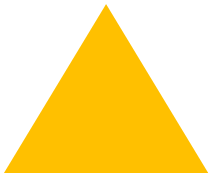 